GuyanaGuyanaGuyanaMay 2030May 2030May 2030May 2030MondayTuesdayWednesdayThursdayFridaySaturdaySunday12345Labour DayArrival Day67891011121314151617181920212223242526Independence Day2728293031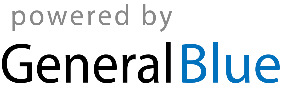 